KERTAS KERJA UNTUK KELULUSANTIMBALAN NAIB CANSELOR (AKADEMIK & ANTARABANGSA)(…TAJUK KERTAS KERJA…)(…NAMA PUSAT TANGGUNGJAWAB…)*Nota:Tarikh adalah merujuk kepada tarikh terkini kertas kerja disediakan dan disemak untuk kelulusan Timbalan Naib Canselor (Akademik & Antarabangsa) dan bukan tarikh kertas kerja disediakan untuk kelulusan di peringkat fakulti/sekolah/PTJ.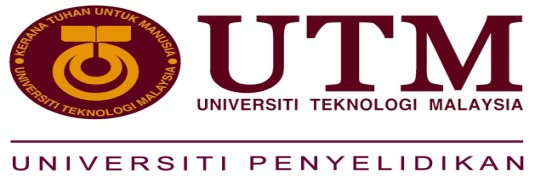 KERTAS KERJA CADANGAN (Tajuk Kertas kerja)TUJUANTujuan kertas kerja ini adalah untuk mendapatkan kelulusan Timbalan Naib Canselor (Akademik & Antarabangsa) bagi (Tajuk Kertas Kerja).LATARBELAKANGMasukkan latarbelakang ringkas Fakulti/Sekolah/PTJ.Masukkan latarbelakang ringkas program.Masukkan nama mesyuarat dan tarikh kertas kerja yang telah diluluskan di peringkat Fakulti/Sekolah/PTJ sebelum mendapat kelulusan TNC (A&A).Pastikan selaras dengan Matlamat Pendidikan Universiti.OBJEKTIFMasukkan objektif program.Pastikan selaras dengan halatuju dan keperluan pendidikan Negara.KAEDAH PELAKSANAANMasukkan cadangan tarikh, tempat dan masa program.Masukkan kaedah penyertaan dan pendaftaran program.Pastikan Standard of Procedure (SOP) yang ditetapkan oleh Majlis Keselamatan Negara (MKN) dan UTM dipatuhi. Masukkan aturcara program dan senarai petugas/peserta. (Jadikan lampiran)IMPLIKASI KEWANGANMasukkan implikasi kewangan secara keseluruhan.Pastikan mematuhi Pekeliling Bendahari Bil.3/2020 (16 Jun 2020) – Panduan Mengoptimumkan Perbelanjaan Universiti.Masukkan jumlah perbelanjaan dan nyatakan nama Vot/Tabung Amanah Fakulti/Sekolah/PTJ dan baki sedia ada.PENUTUPTimbalan Naib Canselor (Akademik & Antarabangsa) dengan segala hotmatnya dipohon untuk mempertimbangkan dan seterusnya meluluskan permohonan (tajuk kertas kerja).Kelulusan/MaklumanDisediakan oleh Disemak oleh Diluluskan olehTandatanganNamaJawatanTimbalan PendaftarFakulti/Sekolah/PTJDekan/Pengarah/PengerusiFakulti / Sekolah/PTJTimbalan Naib Canselor (Akademik & Antarabangsa)Tarikh